BUSINESS UNIT PERFECT CHARGING RAPPORT UTILISATEUR HAVI Logistics équipe tous ses sites autrichiens avec la technique de charge de FroniusAmélioration de la performance grâce à une planification sur mesure Wels, 05.05.2020 - Du hamburger au balai – HAVI Logistics stocke et fournit presque tout ce dont ses clients ont besoin au quotidien. L’entreprise est l’un des plus grands prestataires de services logistiques en Europe pour l’industrie alimentaire, avec un accent mis sur la logistique des produits frais et réfrigérés. Ne serait-ce qu’en Autriche, HAVI Logistics est présent sur trois sites, depuis lesquels il fournit des entreprises connues au niveau national, dont McDonald’s, Nordsee, Vapiano et BackWerk. Le spécialiste logistique est passé à la technique de charge fiable de Fronius pour la manutention interne des marchandises.« Chez HAVI, tous les indicateurs sont à la croissance. En plus des sites de Korneuburg en Basse-Autriche et de Vomp dans le Tyrol, le distributeur a ouvert en avril 2019 un entrepôt supplémentaire à Großebersdorf près de Vienne. Au total, des articles secs, frais et surgelés sont empilés sur un peu plus de 9 000 mètres carrés, dans trois zones de température différentes. Outre les denrées alimentaires fraîches et rapidement périssables, le logisticien fournit également des produits surgelés ainsi que des produits non alimentaires à des chaînes de restauration renommées telles que McDonald’s, Vapiano, Nordsee et BackWerk. Du poisson frais aux galettes de viande surgelées en passant par la salade, les tomates et les pains à burger. À cela s’ajoutent les emballages alimentaires, les serviettes et les produits d’hygiène et de nettoyage », explique Stefan Janoschek, Special Projects Manager DACH chez HAVI. L’entreprise conçoit par ailleurs des solutions d’emballage particulièrement durables et innovantes qui aident ses clients à optimiser leur chaîne logistique. À l’aide d’analyses de Big-Data, HAVI calcule des volumes de vente en temps réel et adapte les volumes de livraison des magasins pour que la quantité adéquate de marchandises fraîches et surgelées parvienne au restaurant en temps et en heure.Le plus gros client de HAVI Logistics est de loin McDonald’s. Ne serait-ce qu’en Autriche, le spécialiste logistique approvisionne actuellement plus de 195 filiales de la chaîne renommée, et ce jusqu’à trois fois par semaine. « On peut donc imaginer l’ampleur des besoins de planification et des exigences logistiques », souligne Christoph Riedel, responsable de la gestion des équipements au site HAVI de Korneuburg. « L’approvisionnement doit fonctionner en continu et la chaîne du froid ne doit surtout pas subir d’interruption. » La qualité et la satisfaction des clients sont les objectifs principaux.Exigences maximales pour la technique de chargeLorsque les marchandises parviennent chez le spécialiste de la logistique, elles sont contrôlées par les collaborateurs, puis entreposées et préparées pour le prochain transport. HAVI utilise des engins de manutention électriques pour le transport des marchandises. La flotte réunit différents véhicules issus de plusieurs fabricants tels que Linde et Jungheinrich et ne cesse de croître au fil des ans. C’est également le cas des batteries : elles proviennent de fabricants tels que Banner et Hawker. Certaines sont chargées à bord et d’autres à l’extérieur du véhicule. Dans les deux entrepôts de Korneuburg et Vomp, HAVI possédaient autrefois des chargeurs équipés d’une technique de transformateur 50 Hz. « Avec cette technique, les pertes d’énergie étaient très élevées, se souvient Christoph Riedel. De plus, ces appareils massifs occupaient un espace précieux. » Avant même que le troisième site de Großebersdorf ne soit terminé, HAVI avait décidé de changer son équipement de charge obsolète. « Les exigences techniques étaient élevées. Outre la variété de fabricants et d’exigences de performance, plusieurs générations de batterie étaient utilisées », se souvient Stefan Janoschek. « Nous voulions une exploitation uniforme du parc de batteries tout en installant une technique de charge fiable et efficace, qui soit adaptée à l’ensemble de nos batteries et réponde à nos objectifs de durabilité », complète Christoph Riedel. Un autre défi doit faire l’objet d’une attention toute particulière : les différentes zones de températures dans lesquelles les chariots sont utilisés. Christoph Riedel explique cette exigence : « Même dans l’entrepôt frigorifique où les températures sont inférieures à -20 °C, les appareils et les batteries de rechange doivent être opérationnelles ». Durable et visionnaire : la solution de charge de FroniusHAVI a finalement trouvé le partenaire approprié pour la mise en œuvre de son projet avec le spécialiste de charge de batteries Fronius. Le résultat parle de lui-même : comme le process de charge prend en compte la température dans la batterie, cette dernière tient plus longtemps et doit être remplacée moins fréquemment. Cela représente une économie de coûts considérable et pose un nouveau jalon en matière de durabilité. Christoph Riedel est enthousiasmé par cette nouvelle technologie : « Nous faisons des économies d’énergie considérables pendant la charge. De plus, le fonctionnement des appareils et des batteries est fiable. » Mais la consommation d’énergie n’est pas essentielle qu’en matière de coûts. Pour ce Lead Logistics Provider comme pour ses clients, le sujet de la durabilité fait partie intégrante de la stratégie d’entreprise. Grâce au process de charge Ri intelligent, les chargeurs de la gamme Selectiva sont prévus pour charger des batteries dont l’âge et l’état diffèrent, de façon respectueuse et efficace. Pour prouver l’efficacité de ce système, Fronius calcule les potentiels d’économie ainsi que les économies de coûts et les réductions de frais d’électricité à long terme qui sont rendus possibles grâce à cette nouvelle technique. Les économies d’émissions de CO2 ainsi que les diverses réductions pertinentes pour le rapport de durabilité peuvent également être présentées. Une solution tout en unEn outre, l’expert en charge a accompagné HAVI dans la planification, l’analyse et la réalisation du projet sur les trois sites, tout en veillant au bon déroulement du service et du montage ainsi qu’au respect de tous les principes de sécurité pertinents. Outre l’amélioration de l’efficacité et de la fiabilité, le client apprécie également l’encombrement réduit et la simplicité de manipulation. « Grâce à ces appareils compacts, nous avons pu organiser notre station de charge de façon beaucoup plus claire qu’auparavant. » Les collaborateurs échangent les batteries en quelques minutes seulement. À cet égard, le système d’information et de gestion Cool Battery Guide Easy est également un bon outil. Il indique immédiatement aux collaborateurs de HAVI la prochaine batterie à retirer. « Cela économise encore plus de temps », ajoute Christoph Riedel. Récapitulatif des défis :Des engins de manutention avec des batteries de différentes classes de puissance et issues de plusieurs fabricants – le process de charge Ri transmet l’état de chaque batterie à l’aide de la résistance interne effective (Ri) puis adapte la courbe caractéristique de charge en conséquence.Trois zones de température – grâce à la fonctionnalité « Charge en fonction de la température », les chargeurs Selectiva adaptent la tension finale de charge à la température à l’intérieur de la batterie. Cela améliore la performance et augmente la durée de vie. Respect des normes techniques de sécurité et réalisation des objectifs de durabilité élevés d’HAVI Logistics.Aller de l’avant avec FroniusLes concepteurs de l’entrepôt le plus récent, à Großebersdorf, bénéficient des expériences positives de Vomp et Korneuburg. « Notre décision de refaire appel à Fronius comme partenaire pour nos solutions de charge a été mûrement réfléchie, souligne Stefan Janoschek. Nous travaillons d’égal à égal avec notre partenaire de charge, qui conçoit la meilleure solution, réfléchit de façon globale, montre les possibilités d’optimisation et marque des points par ses services de qualité et ses excellentes compétences en matière de conseil. »« Avec la technologie Fronius, nous pouvons charger de façon flexible nos batteries et chariots élévateurs de différents fabricants, et de tensions et capacités variées. Compte tenu de nos exigences, c’est cette solution qui a convaincu à l’unanimité et qui nous apporte la plus grande valeur ajoutée, résume Stefan Janoschek. Nous sommes tellement satisfaits de la technologie de charge et des services de Fronius, que nous ferons appel à eux pour chaque nouvelle extension. » Christoph Riedel ajoute : « Avec Fronius, nous avons trouvé un partenaire qui nous fait part de sa stratégie de durabilité et qui nous permet d’installer des extensions à tout moment. Nous pouvons aller de l’avant main dans la main ». 8 861 caractères (espaces compris)Méta-titre : HAVI Logistics mise sur Fronius pour son équipement de charge en AutricheMéta-description : HAVI Logistics mise sur la technique de charge durable et efficace sur le plan énergétique de Fronius sur tous ses sites autrichiensMots-clés : Fronius Perfect Charging ; HAVI Logistics ; batterie ; technique de charge ; engins de manutention électriques ; chariot ; chargeur ; Selectiva ; efficacité énergétique ; durabilitéHAVIHAVI a été fondé en 1974 aux États-Unis et connaît depuis lors un véritable succès dans le monde entier. Ce Lead Logistics Provider assiste ses clients dans la maîtrise des défis liés à la chaîne logistique. L’offre s’étend des analyses marketing et solutions d’emballage durable à la logistique des marchandises incluant l’acquisition, le stockage, la distribution et la gestion du fret, en passant par les solutions de gestion pour la planification et l’optimisation de la chaîne d’approvisionnement. Basé à Duisburg, HAVI Logistics GmbH fournit surtout des clients issus du secteur du service alimentaire. L’entreprise est active dans plus de 100 pays et emploie plus de 10 000 collaborateurs dans le monde entier.Fronius Perfect ChargingPerfect Charging est présent dans le domaine des techniques de charge de batterie dans le monde entier et offre des solutions individuelles pour un approvisionnement en électricité sûr, rentable et durable. De l’analyse et du calcul à l’exécution et au montage, en passant par la planification et l’optimisation, le client bénéficie d’une solution tout en un. Laissez-vous convaincre par notre fabuleuse technique de charge et nos solutions durables d’économie énergétique.Légendes : 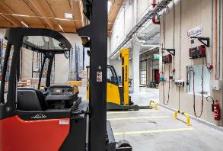 Photo 1 : HAVI Autriche livre chaque année plus de 90 000 tonnes de marchandises à ses clients.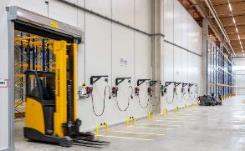 Photo 2 : La préparation des commandes doit être particulièrement rapide. La disponibilité permanente de la flotte d’engins de manutention est donc une nécessité. 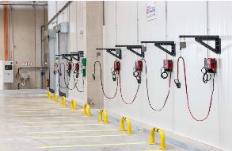 Photo 3 : La nouvelle technique de charge de Fronius sur le tout nouveau site de Großebersdorf près de Vienne. Il s’agit du troisième site de HAVI Logistics en Autriche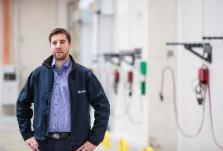 Photo 4 : Stefan Janoschek, Special Projects Manager DACH chez HAVI Logistics.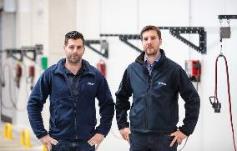 Photo 5 : Stefan Janoschek, Special Projects Manager DACH chez HAVI Logistics, et Christoph Riedel, responsable de la gestion des équipements chez HAVI. (De droite à gauche)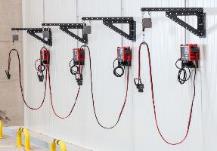 Photo 6 : HAVI bénéficie d’un autre avantage : le système d’information et de gestion Cool Battery Guide Easy. L’unité de commande montre à l’utilisateur la batterie qui est chargée depuis le plus longtemps et donc la plus froide à l’aide d’une bande DEL présente sur chaque chargeur. 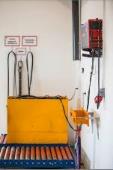 Photo 7 : Le process de charge Ri respectueux indique l’état de chaque batterie et adapte la courbe caractéristique de charge en conséquence. Cela évite une surcharge nocive et augmente la durée de vie de la batterie.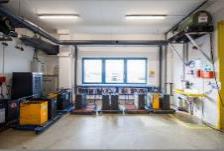 Photo 8 : Grâce aux nouveaux appareils, HAVI a également pu économiser un espace conséquent dans la station de charge – ici sur le site de Korneuburg.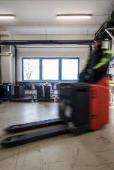 Photo 9 : Plus de place signifie également que les collaborateurs peuvent se déplacer plus facilement vers les stations de charge.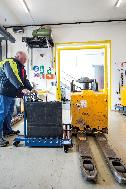 Photo 10 : Il suffit souvent de quelques minutes pour remplacer les batteries. Le chariot élévateur est ensuite à nouveau opérationnel. 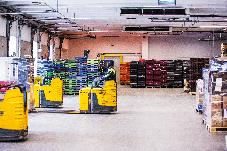 Photo 11 : La préparation des commandes doit être particulièrement rapide. La disponibilité permanente de la flotte d’engins de manutention est donc une nécessité. Photos : Fronius International GmbH, publication libre de droitsLes photos peuvent être téléchargées en haute résolution via le lien suivant.Contact pour la publication : Pour d’autres informations passionnantes, suivez-nous sur LinkedIn (perfect-charging),et YouTube (FroniusCharging) !Fronius International GmbHFronius International est une entreprise autrichienne dont le siège se trouve à Pettenbach et qui possède d'autres sites à Wels, Thalheim, Steinhaus et Sattledt. Fondée en 1945 par Günter Fronius, l’entreprise traditionnelle fêtera ses 75 ans d’existence en 2020 L’entreprise régionale unipersonnelle est devenue un acteur mondial avec plus de 5 440 salariés à travers le monde, travaillant dans les domaines des techniques de soudage, du photovoltaïque et des chargeurs de batterie. Fronius exporte environ 93 % de son chiffre d'affaires grâce à ses 34 filiales internationales et ses partenaires de vente internationaux présents dans plus de 60 pays. Ses produits et services innovants, ainsi que ses 1 264 brevets actifs font de Fronius le leader technologique sur le marché mondial. Pour toute autre information, veuillez prendre contact avec :
Fronius International GmbHMMag. Sonja POINTNER, +43 (7242) 241-6436, pointner.sonja@fronius.comFroniusplatz 1, 4600 Wels, AutricheVeuillez envoyer un exemplaire justificatif à notre agence :a1kommunikation Schweizer GmbH, Frau Kirsten Ludwig,Oberdorfstraße 31 A, D – 70794 Filderstadt,tél : +49 (0)711 9454161-20, e-mail : Kirsten.Ludwig@a1kommunikation.deHerrn Juerg O. Keller, Tel. +41(0)44/81799 44, 
Entreprise:Fronius Perfect ChargingE-Mail:perfect.charging@fronius.comWeb site:www.fronius.fr/intralogisticsYouTube:www.youtube.com/FroniusCharging  LinkedIn:www.linkedin.com/showcase/perfect-chargingTéléphone+33 1 39331212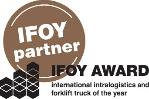 En tant que partenaire officiel, Fronius soutient le prix IFOY AWARD (International Intralogistics and Forklift Truck of the Year), prix international dans le domaine de l’intralogistique, qui récompense chaque année le meilleur engin de manutention ainsi que la meilleure solution d’utilisation dans l’industrie, le commerce et les services.